In 1 Minute auf den Punkt 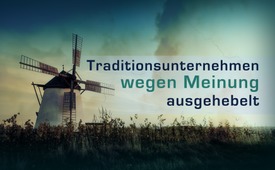 Traditionsunternehmen wegen Meinung ausgehebelt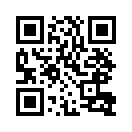 Die Meinungsfreiheit steht auf sehr wackeligen Füßen, wenn bewährte wirtschaftliche Beziehungen aufgrund einer ideologischen Meinung von heute auf morgen gekappt werden.Die Spreewälder Hirsemühle ist ökologisch zertifiziert und kann ein einwandfreies Biosiegel über den biologischen Anbau als auch die Verarbeitung vorweisen. Auch setzt die Firmenphilosophie auf Nachhaltigkeit und regionale Produktion. Die Biomarktkette Biomare hatte jahrelang die Ware dieser Mühle geführt. Doch Ende September 2019 wurde die Spreewälder Hirsemühle von Biomare aus der Einkaufsliste gestrichen. Doch nicht etwa aus Qualitätsgründen, sondern weil der Firmenchef AfD Funktionär ist und diese Partei den angeblich menschengemachten Klimawandel leugnet. Wenn die ideologische Meinung eines Geschäftspartners für eine Geschäftsbeziehung relevant wird, haben sich die demokratischen Werte zugunsten eines Meinungsdiktates verabschiedet.von pg.Quellen:https://www.journalistenwatch.com/2019/10/01/deutsche-klima-leugnern/Das könnte Sie auch interessieren:#AfD - www.kla.tv/AfD

#Demokratie - www.kla.tv/Demokratie

#1MinuteAufDenPunkt - In 1 Minute auf den Punkt - www.kla.tv/1MinuteAufDenPunktKla.TV – Die anderen Nachrichten ... frei – unabhängig – unzensiert ...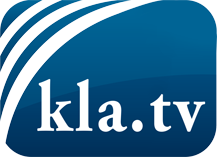 was die Medien nicht verschweigen sollten ...wenig Gehörtes vom Volk, für das Volk ...tägliche News ab 19:45 Uhr auf www.kla.tvDranbleiben lohnt sich!Kostenloses Abonnement mit wöchentlichen News per E-Mail erhalten Sie unter: www.kla.tv/aboSicherheitshinweis:Gegenstimmen werden leider immer weiter zensiert und unterdrückt. Solange wir nicht gemäß den Interessen und Ideologien der Systempresse berichten, müssen wir jederzeit damit rechnen, dass Vorwände gesucht werden, um Kla.TV zu sperren oder zu schaden.Vernetzen Sie sich darum heute noch internetunabhängig!
Klicken Sie hier: www.kla.tv/vernetzungLizenz:    Creative Commons-Lizenz mit Namensnennung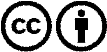 Verbreitung und Wiederaufbereitung ist mit Namensnennung erwünscht! Das Material darf jedoch nicht aus dem Kontext gerissen präsentiert werden. Mit öffentlichen Geldern (GEZ, Serafe, GIS, ...) finanzierte Institutionen ist die Verwendung ohne Rückfrage untersagt. Verstöße können strafrechtlich verfolgt werden.